Obituaries 2012  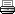 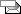 January
Ann Ahearne Castletown, Delvin.
Nuala Fitzsimons nugent Killough, Delvin
Tommy Lenihan Main St, Delvin.February
Madeline Kelleghan. Bray, Co. WicklowMarch
Nan Martin Killough, Delvin.
James Caffrey. Addinstown, Delvin.
 Owen Cooke Mabestown, Delvin.
Billy Gilmore Lisclougher, Delvin.April
Joe Carolan Ballyhealy Rd, Delvin.
Breege Mc Cormack Castletown, Delvin.May
Danny Mc Grath Addinstown, Delvin.
Mary Brady. Clonleam, Delvin.
Richie Monaghan Killulagh, Delvin.June
Margaret Melvin Clonmaskill, Delvin,.
Tom Mullen Churchfield, Delvin.
Thomas Moore Mooretown, Delvin.
Pauline Coll Mitchelstown, Delvin.July
Winnie Walsh Mitchelstown, Delvin.August
Dolores Mc Cormack Balrath, Delvin.September
John Campbell Ballyowen, Delvin.October
No DeathsNovember
Lily Poynton Bracklyn, Delvin.December
Billy Moran. Martinstown, Delvin.
Kathleen Bray. Ballyhealy, Delvin.
Tommy Davis. Robinstown, Delvin.
Pat ( Pala) Sheerin. Hiskinstown, Delvin.
Nancy Neville. Clonmorrill, Delvin.
Bridget Cooke. Robinstown, Delvin.